Индивидуальный план по информатикена 4 четверть8  классОтметка за аттестационный период корректируется при выполнении индивидуального планаПлан считается выполненным, если выполнены все пункты плана (п.п.1-3) на отметку «3» и выше.Задание 1 Ветвления полные и неполные. Операторные скобки begin – end.Записать программы для следующих блок-схем: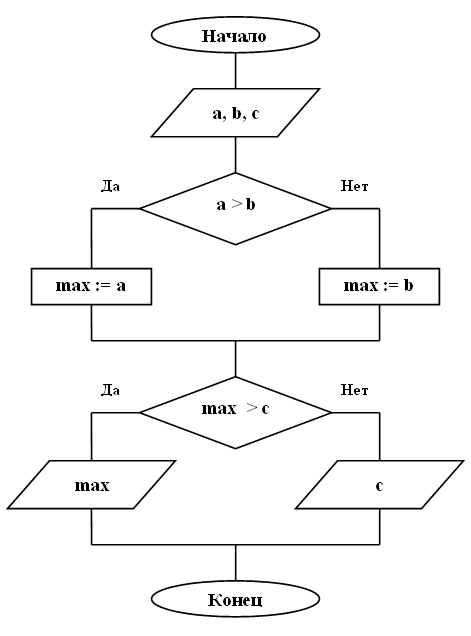 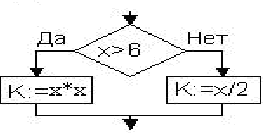 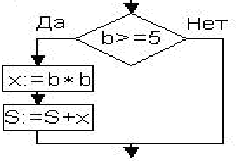 Задание 2Вложенные ветвленияНаписать программу, которая задает вопрос «Какая у вас оценка по информатике?» и после ввода числа с клавиатуры выдает один из трех вариантов сообщений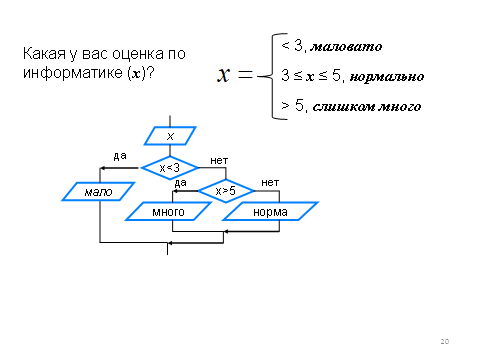 Задание 3Цикл со счетчикомНаписать и отладить программы к следующим задачамДаны два целых числа А и В (вводятся с клавиатуры). Вычислить сумму всех чисел от А до В.Даны два целых числа А и В (вводятся с клавиатуры). Вычислить произведение всех чисел от А до В.Вычислить сумму ряда    , где n – любое целое положительное число (вводится с клавиатуры)Контрольная работа«Основы программирования на языке Паскаль»Каким служебным словом начинается объявление переменных в программе?A) var;          B) begin;          C) program;        D) write.Какое слово используют для объявления переменных вещественного типа?A) const;          B) var;          C) real;        D) integer.Какую команду используют для ввода данных?A) read;          B) begin;          C) write;        D) var.Какая из приведенных команд вывода данных записана правильно?A) writel(‘y =’,y);       B) write(‘y =’;y);        C) write(‘y =’,y);      D) writln(‘y =’,y).Какие служебные слова не используют в команде ветвления?A) else;          B) to;          C) if;        D) then.Какое значение примет логическое выражение (х>=5) and (x<15), если х = 3?A) четное;          B) нечетное;          C) истина;        D) ложь.Какое слово не используют в команде цикла с параметром?A) for;          B) then;          C) do;        D) to.Сколько раз будет выполняться цикл For i:= 7 to 12 do…;A) 5;          B) 12;          C) 7;        D) 6.Запишите на языке Паскаль арифметическое выражениеЧему будет равна переменная sum после выполнения фрагмента программы:s:=0;
for i:=5 to 8 do
 s:=s+i;Составить блок-схему и программу для вычисления значения функции:По заданной блок-схеме составить программу:ЗаданиеФорма аттестацииДата и время сдачиОтметкаДомашнее задание 
за 4 четвертьПредоставить тетрадь с конспектами по следующим темам1. Оператор ветвления на языке Паскаль2. Вложенные ветвления3. Цикл со счетчиком на языке ПаскальВ часы консультацийБез отметкиЯвляется допуском к написанию контрольных, проверочных работ и собеседованию Самостоятельная работа по теме «Ветвления на языке Паскаль»Задание 1. Выполняется в классе на компьютере в среде программирования PascalABC.В часы консультацийВыставляется на дату проведения работыСамостоятельная работа по теме «Вложенные ветвления на языке Паскаль»Задание 2. Выполняется в классе на компьютере в среде программирования PascalABC.В часы консультацийВыставляется на дату проведения работыСамостоятельная работа по теме «Цикл со счетчиком на языке Паскаль»Задание 3. Выполняется в классе на компьютере в среде программирования PascalABC.В часы консультацийВыставляется на дату проведения работыКонтрольная работаВыполняется письменно в классе в присутствии учителяВ часы консультацийВыставляется на дату проведения работыСобеседование по темам, записанным в тетради:1. Оператор ветвления на языке Паскаль2. Вложенные ветвления3. Цикл со счетчиком на языке ПаскальУстное собеседование по указанным вопросамВ часы консультацийВыставляется на любую дату в2 четверти